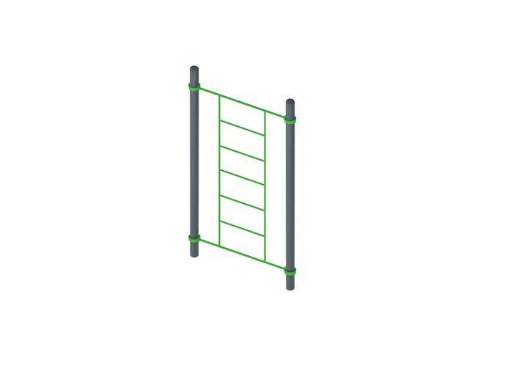 Спортивное оборудование для занятий воркаутом 1715Размеры не менее: длина – 1440 мм, ширина – 140 мм, высота - 2600 мм. Спортивный комплекс выполнен в виде шведской стенки и предназначен для занятий уличным фитнесом – Воркаутом.Шведская стенка имеет размеры не менее: ширина – 650 мм, высота – 2000 мм, должна быть изготовлена из металлической трубы диаметром не менее 26,8 мм, опорные перекладины изготовлены из металлической трубы диаметром не менее 33,5 мм; Основание (вертикальные стойки) комплекса должны быть изготовлены из металлической трубы диаметром не менее 102 мм. Стойки в верхней части должны иметь заглушки, для защиты от попадания внутрь трубы влаги и пыли.Перекладины крепятся к основанию (стойке) через хомут.Металлические элементы окрашены яркими порошковыми красками с предварительной  антикоррозийной обработкой. Крепеж должен быть оцинкован.Выступающие гайки и болтовые соединения должны закрываться пластиковыми заглушками.